1.	Event Type:  2.	Event Date / Location:   In Person 	 Virtual3.	Host Organization:  4.	If the event is in person, will travel expenses be reimbursed?  Please provide any limitations/restrictions to such reimbursement. Yes, expenses will be reimbursed	 No, expenses will not be reimbursed5.	Content Length:  6.	Preferred Topic:  7.	Please provide your contact information:Name and Credentials:	Position/Title:	Company:	Address: 	City:           State:            Zip: Country:       Phone:         Email: Submit completed form to SpeakersBureau@schc.org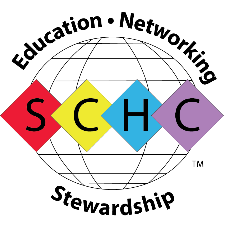 Request for Speaker